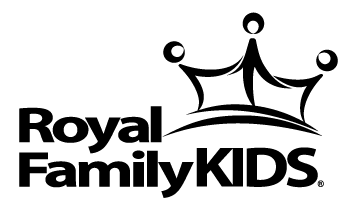 ROYAL FAMILY KIDS CAMPat Camp Asbury (Silver Lake, New York)Sponsored by the Houghton Wesleyan Church (Houghton, New York)NEW COUNSELOR/STAFF APPLICATIONInstructions: Please Print. All information is held strictly confidential. This form must be completely 
filled out. The information is vital to your acceptance and possible placement as a volunteer.___________________________________________________________M____F____ ____/_____/______Last Name				First Name				Sex		Birthdate______________________________________________________________________________________Street Address								Age		Marital Status______________________________________________________________________________________City							State					Zip______________________________________________________________________________________Occupation					Name of Employer				Number of years
(_______)_______________(_______)_______________________________________________________Home Phone 			Cell Phone				Email		EMERGENCY CONTACT
_________________________________________________________________(______)______________Name of Emergency Contact				Relationship 			Phone
______________________________________________________________________________________Address					City			State		ZipOTHER INFORMATIONT-Shirt Size:   Small  Medium  Large  X-Large  XX-LargeDo you have certification in the following?  CPR	 First Aid	 Life Guard	 Nurse	 EMTDo you have previous training or background in dealing with abused, neglected or abandoned children? No	 Yes. In what way:________________________________________________________________Were you a victim of abuse, neglect or abandonment as a minor?   NO 	 YES   Yes, but I would prefer to discuss this in person.
(If you answered yes: Working closely with 50 abused and neglected kids for an entire week could easily revive memories and feelings related to your own childhood background. If you have "worked through" painful memories of childhood, you could actually be a very insightful and effective counselor. If you have not, a camp like this could be overwhelming and impair your effectiveness in a counselor or staff role. So, if you responded yes to the above question please explain briefly how you have coped with your background in ways that would make your involvement in Royal Family Kids Camp an asset to these children. Add an additional page if necessary.)__________________________________________________________________________________________________________________________________________________________________________________________________________________________________________________________________Please describe why you wish to be a volunteer for RFKC? ____________________________________________________________________________________________________________________________________________________________________________________________________________________________________________________________________________________________________________________________________________________________________________________________________MEDICAL CONCERNSCamp can be physically tiring, even exhausting.  The facility or activities may require volunteers to manage uneven terrain, be at a high altitude, require hiking, climbing, running, swimming, lifting, stairs, and other strenuous activities depending on the volunteer position. Your medical condition (physical fitness, recent or chronic injuries, allergies, physical or emotional limitations, etc.) and even the medications you take may be affected by the activities, the altitude, the foods served, the emotional challenges with the kids, or the sleeping conditions. (Note: Volunteers who stay in the sleeping quarters with the children are not allowed to have medications in those quarters.  Medications must be kept in other secure locations as designated by Camp Leadership.)Do you have any medical problems?   NO  YES  (If yes, please describe below.)Do you take any medications?   NO  YES  (If yes, please describe below.)Have you had any serious illness in the last three years?   NO  YES  (If yes, please describe below.)Have you been inoculated for Mumps and Measles?   NO  YES  
(If you were born after 1956 you are required to have MMR inoculation)Have you had a tetanus shot within the past 10 years?   NO  YES  Date of last tetanus? ________________ (Note: You do not need to update your tetanus. We simply need to know, in case of emergency, if your tetanus is current or not.)RECORD OF EDUCATIONHigh School Name:___________________________________________Date of Graduation:____________College:________________________________Major:_______________Date of Graduation:____________Other:_________________________________Major:________________Date of Graduation:____________PERSONAL REFERENCES 
(List the names and contact information for 3 individuals—preferably not relatives—who have supervised you and can comment knowledgeably on your ability to work with children.1. ____________________________________________________________________________________	Name	Address	Phone2. ____________________________________________________________________________________	Name	Address	Phone3. ____________________________________________________________________________________	Name	Address	PhonePERSONAL PROFILEA Royal Family Kids Camp provides a safe and fun-filled environment which provides positive memories and family role models within the context of Christian values. In that Christian values are a key emphasis, please explain the nature of your Christian commitment.  This portion is not optional. (If more space is needed, please add a page.)What church do you presently attend?________________________________________________________Church Leader’s Name:_____________________________________Church Phone #:_____________________PERSONAL ABILITIES AND CHARACTERISTICSIn the following list, please mark a 1 by those activities you could organize and teach, a 2 by those you could assist in teaching, and a 3 by those with which you are slightly familiar.(  ) Lead Singing		(  ) Lead Recreation		(  ) Arts/Crafts(  ) Play Guitar or Keyboard	(  ) Bible storytelling		(  ) Drama(  ) Other: _________________________________________________________      _______________________________________________________________Ages of children I would prefer to work with at camp: ____________________________________________List below, five strengths and five weaknesses you have in working with children (please be specific)Strengths1._____________________________________________________________________________________2._____________________________________________________________________________________3._____________________________________________________________________________________4._____________________________________________________________________________________5._____________________________________________________________________________________Weaknesses1._____________________________________________________________________________________2._____________________________________________________________________________________3._____________________________________________________________________________________4._____________________________________________________________________________________5._____________________________________________________________________________________"Royal Family Kids Camp" offers a specific model for working with abused and neglected kids. Sometimes one's own good ideas may need to be subordinated to goals of the entire team or the particular model under which one is working. Although we seek workers who are experienced, self-confident, and perceptive, we also look for a measure of flexibility or adaptability as well. We need to know if you are willing to subordinate your own goals or agenda to the mission of the entire working team, if necessary.  Please comment briefly.Each RFKC volunteer is expected to make wise choices related to their “on-line footprint”.   Please comment briefly about how your on-line presence is consistent with the values of Royal Family Kids Camp.CRIMINAL BACKGROUNDIf your records have been expunged pursuant to applicable law, you are not required to answer yes to the following questions. If you are unsure whether to answer yes, we strongly suggest that you answer yes and fully disclose all incidents to avoid any future risk of embarrassment upon disclosure.Have you ever been convicted of or pleaded guilty to any crimes including municipal, state and federal?  Yes    No Have you ever been placed on probation, received a Suspended Execution, Suspended Sentence or Suspended Imposition of Sentence for any offense involving a minor child (a child under 18), or been placed on ANY local, state, or federal sexual registry?  Yes    No Have you ever been sued in a civil court of law where the allegations in the suit involved illegal, inappropriate, or sexual conduct or contact with a minor child?  Yes    No Have you ever been subject to any court order involving any sexual, physical or verbal abuse including but not limited to any domestic violence or civil harassment injunction or protective order?   Yes    No Have you ever resigned, been terminated or been asked to resign from a position, whether paid or as a volunteer, due to a complaint(s) of sexual, physical or verbal abuse of minors?  Yes    No REPRESENTATIONS AND RELEASEI understand that for the church to carry on a RFK Camp, it has had to agree to abide by certain policies and parameters established by RFK, including strict policies against any form of child abuse, and that violation of these policies may be cause for dismissal. Child abuse is punishable by law, and the church is bound by law to report allegations of abuse or any inappropriate sexual contact to the proper authorities. ALL reporting is kept confidential, by law. All volunteers must commit to immediately report any behavior that seems suspicious, questionable, abusive or inappropriate between: child-to-child, staff-to-child, and staff-to-staff. If YOU are struggling with a sexual attraction to children, please opt out of service in the church’s RFK Camp or any other child-serving organization and seek help. One option is: “Hope for the Heart” at (800) 488-HOPE (4673) or www.hopefortheheart.org.I understand that I will be required to submit to a background check as a condition of acceptance as a volunteer, and that unsatisfactory results, refusal to cooperate, or any attempt to affect the results of these background checks will result in me being removed as a volunteer or volunteer applicant. I hereby certify that all of the information provided by me in this Application (or in any other accompanying or required documents) is correct, accurate and complete to the best of my knowledge.  I understand that the falsification, misrepresentation or omission of any facts in these documents may (or will) be cause for the denial of acceptance as a volunteer, or immediate removal as a volunteer, regardless of the timing or circumstances of discovery.In consideration of the receipt and evaluation of this Application by the sponsoring Church, I hereby authorize you to contact any references, churches, youth groups, schools attended, former and present employers, charities, courts, and any other person, agency, or organization that may have information about me, and for them to provide to you such information (including opinions) that they may have regarding my character and fitness for working with children; I hereby release any such references, churches, youth groups, schools attended, former and present employers, charities, courts, and any other person, agency or organization who may have provided information about me, including record custodians, both collectively and individually, from any and all liability for damages of whatever kind or nature which may at any time result to me, my heirs, or family, on account of compliance or any attempts to comply with this authorization.  I also agree to hold RFK, the sponsoring church, RFK Camp Leadership, and any other person to whom the release above applies, harmless from any damages, specifically including attorney fees and court costs, created by or relating to my unwarranted attempt to collect damages for providing information described above or any other unwarranted action by me in connection with this Application. I waive any right that I may have to inspect any information provided about me or by any person or organization identified by me in the Application process. In addition, I hereby release, and agree that I, my successors, assignees, heirs, guardians and legal representatives will not make any claims or take any legal actions against, RFK or any of its affiliated organizations, or its officers, directors, employees, agents, or volunteers (“Released Parties”), for my injury, death, damage or loss, however caused, arising from or in connection with my participation in RFK activities, with the exception of my injury, death, damage or loss as the direct result of illegal or grossly negligent acts by RFK, and I will hold the Released Parties harmless from any costs or loss, including attorney fees and court costs, arising from or in connection with my activities in violation of these provisions.I understand that submission of an application does not guarantee me acceptance as a volunteer.  I further understand that should the church extend an offer to me as a volunteer, it is for no specific duration and may be revoked by either the sponsoring church, or me at any time, with or without cause. I understand that none of the documents, policies, procedures, actions, statements of RFK, the sponsoring church, the RFK Leadership or their representatives and agents used during the volunteer application process is deemed an offer for a contract or in fact a contract, real or implied.  If accepted as a volunteer, I agree to conform to the rules, regulations, policies, and procedures while serving as a volunteer, and understand that such compliance is a condition of remaining a volunteer.All Royal Family KIDS Camps are operated as a ministry of a local Sponsoring Church or in conjunction with a local non-profit organization.  As such, all volunteers will fall under the authority of the Camp Leadership as trained by the RFK National Office and under the authority and beliefs of the Sponsoring Church.  The Sponsoring Church may or may not require membership or attendance of their church, but all volunteers need to understand that church leadership has authority over the operations and expectations of the RFK Camp and the churches beliefs will inevitably be evident in the selection process and operation of the RFK Camp as a ministry of their church.I have carefully read the above Application and this Acknowledgement and Release and know and understand its contents; I also know the above is legally binding on me. I sign this Application and Release of my own free will.  ______________________________   _______________________________   ____________________                   Signature				             Name printed		                 Date executed_______________________________  _______________________________  ____________________                 Witness Name                                       Witness Signature                                 Date